INNOWACYJNE NARZĘDZIA EDUKACYJNE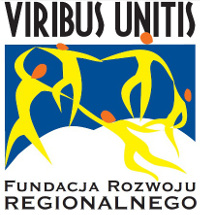 Temat: „TWORZENIE DOKUMENTÓW APLIKACYJNYCH”Materiały dydaktyczne przygotowali:dr Tomasz Zacłonadr Monika MakowieckaĆwiczenie 1Napisz CV stosując dowolny rodzaj życiorysu (chronologiczny lub funkcjonalny)Sposób wykonania ćwiczeniaAby wykonać ćwiczenie powinieneś:Napisać życiorys stosując kreator życiorysów,Zastosować odpowiednie opcje i układ tekstu,Ćwiczenie 2Napisz list motywacyjny (wybierz jeden rodzaj: bez związku z ogłoszeniem lub w związku z ogłoszeniem)Sposób wykonania ćwiczeniaAby wykonać ćwiczenie powinieneś:Napisać list motywacyjny stosując kreator życiorysów i listów motywacyjnych,Zastosować odpowiednie opcje i układ tekstuPrzykładowe CV w układzie chronologicznym:Przykład 1Dane personalne:Imię i nazwisko:	Ferdynand Kiepski						Data urodzenia:	04.11.1970 r. Warszawa					Adres domowy:	ul. Małorolna 18 58-268 WarszawaTel. domowy:		061 44452 63Tel. komórkowy:	0602 79 9043Adres e-mail:		hanna.mostowiak@gmail.comCel zawodowy:Podjęcie pracy na stanowisku dyrektora ds. marketingu i promocji w firmie MASA S.A.Wykształcenie:1992 - 1997 r.	Wyższa Szkoła Marketingu i Reklamy w Warszawie, Wydział Marketingu i Zarządzania. Kierunek: Promocja firm,1987 - l992 r.	Technikum Ekonomiczne nr 2 w Warszawie, specjalność: Ekonomika przedsiębiorstwKursy:Lipiec 1999 r. 	Kurs członków rad nadzorczych spółek skarbu państwa,Doświadczenie zawodowe:1999			Kierownik Działu Promocji w firmie TOMI Sp. z. o. o.,1998 - 1999 r.		Specjalista d.s. promocji i reklamy w firmie TOMI Sp. z o.o.,1997 - 1998 r.		Referent w Dziale Obsługi Klienta w firmie TOMI Sp. z o. o.,Sierpień 1997 r.	Praktyka studencka w Agencji Promocyjnej ALAN.Umiejętności:			- język angielski - znajomość bardzo dobra, - język niemiecki - znajomość średnia,- Word, Excel - obsługa biegła.Zainteresowania:Podróże krajoznawcze, literatura.,,Wyrażam zgodę na przetwarzanie moich danych osobowych zawartych w dokumentach aplikacyjnych dla potrzeb niezbędnych do realizacji procesu rekrutacji (zgodnie z ustawą z dnia 29 sierpnia 1997 r. o ochronie danych osobowych (Dz. U. z 2002 r. Nr 101, poz. 926 z późn. zm.).”Przykład 2Imię i nazwisko: 		Józef GniotData i miejsce urodzenia: 	04.11.1974 Warszawa, 			Dane teleadresowe:Adres: 			ul. Mieszka III 3/18, 62-200 GnieznoTel. domowy:			061 44452 63Tel. komórkowy:		0602 79 9043Edukacja:1990-1993: 	Zespół Szkół Zawodowych nr 2 w Gnieźnie, Zawód wyuczony: mechanik pojazdów samochodowych1981-1989: 	Szkoła Podstawowa nr 9 im. Mieszka I w GnieźnieZdobyte doświadczenie i inne kwalifikacje:2006:  		kurs operatora wózków widłowych1993-1995: 	odbyta służba wojskowa, stanowisko w wojsku: mechanik bojowego wozu piechotyZainteresowania:sport, muzyka, motoryzacjaInformacje dodatkowe:- brak nałogów- pełna dyspozycyjność,,Wyrażam zgodę na przetwarzanie moich danych osobowych zawartych w dokumentach aplikacyjnych dla potrzeb niezbędnych do realizacji procesu rekrutacji (zgodnie z ustawą z dnia 29 sierpnia 1997 r. o ochronie danych osobowych (Dz. U. z 2002 r. Nr 101, poz. 926 z późn. zm.).”Przykładowe CV w układzie funkcjonalnym:Dane personalne:Imię i nazwisko:	Zbigniew NadętyData urodzenia:	04.11.1970 r., ŁowiczAdres domowy:	ul. Miła 1,62-200 Łowicz			ZdjęcieTel. domowy: 		061 444 52 63					(legitymacyjne)Tel. komórkowy: 	0602 799 043Adres e-mail: 		zbigniew@nadety.onet.plCel zawodowy:Podjęcie pracy na stanowisku dyrektora ds. marketingu i promocji w firmie MIKO S.A.Umiejętności zawodowe:umiejętności kierownicze - kierowanie grupą 25 pracowników w dziale promocji i reklamy firmy MIRO Sp. z o. o.,umiejętności związane z obsługą klientów - praca na stanowisku referenta w dziale obsługi klienta w firmie MIRO Sp. z o. o.,umiejętności administracyjne - sporządzanie raportów i sprawozdań w czasie praktyki i pracy zawodowej,Wykształcenie:Lipiec 1999 r.		Kurs członków rad nadzorczych spółek skarbu państwa,1992 - 1997 r.	Wyższa Szkoła Marketingu i Reklamy w Warszawie, Wydział Marketingu i Zarządzania. Kierunek: Promocja firm,1987- l992 r.		Technikum Ekonomiczne w Łowiczu, specjalność: Ekonomika Przedsiębiorstw.Doświadczenie zawodowe:Kierownik Działu Promocji w firmie MIRO Sp. z. o. o., firma prywatna zatrudniająca 250 pracowników, Specjalista d.s. promocji i reklamy w firmie MIRO Sp. z o.o.,Praktyka studencka w Agencji Promocyjnej MATRIX, firma rodzinna zatrudniająca 5 pracowników.Umiejętności dodatkowe:Niemiecki - znajomość średnia, Word, Excel - obsługa biegła.Zainteresowania:	Podróże krajoznawcze, pływanie,,Wyrażam zgodę na przetwarzanie moich danych osobowych zawartych w dokumentach aplikacyjnych dla potrzeb niezbędnych do realizacji procesu rekrutacji (zgodnie z ustawą z dnia 29 sierpnia 1997 r. o ochronie danych osobowych (Dz. U. z 2002 r. Nr 101, poz. 926 z późn. zm.).”Przykładowy list motywacyjny bez związku z ogłoszeniem, sprecyzowany pracodawcaPoznań, dnia 23.08.2011 r.Adam Zadowolonyul. Mieszka I 3/1860-056 Poznań 
tel.0683 477 112Sz. P. Maciej MałorolnyHuman Resources ManagerFirma  MIRASOS S.A.ul. Wielka 230l-650 WarszawaSzanowny Panie,	Obserwując dynamiczny rozwój Państwa firmy, przejawiający się nie tylko w tworzeniu filii w strategicznych miastach Polski (Kraków - październik br., Katowice – otwarcie planowane na styczeń 2007), ale również we wprowadzeniu na rynek nowych produktów takich jak ..., chciałbym wyrazić zainteresowanie podjęciem współpracy z tak ekspansywną i dającą możliwości rozwoju firmą.Jako pracownik firmy MADA - zajmującej się sprzedażą i dystrybucją niesłodkich przekąsek, zdobyłem wiedzę i doświadczenie w zakresie negocjacji, i sprzedaży bezpośredniej. Po dwuletniej pracy na stanowisku Sales Representative awansowałem na stanowisko Area Seles Menagera (region: Polska Zachodnia), co pozwoliło mi na wykazanie większej samodzielności w działaniu i powiększyło zakres moich obowiązków o koordynowanie zespołu czterech przedstawicieli handlowych. Jestem przekonany, iż podane przeze mnie informacje i opis kwalifikacji przekonają Pana o mojej wysokiej motywacji do wykorzystania swojej wiedzy i umiejętności w Państwa firmie. Byłoby mi niezmiernie miło spotkać się z Panem, w celu dopełnienia prezentacji mojej osoby. Jestem osiągalny codziennie pod numerem telefonu komórkowego 0601 000 000, jak również w godzinach od 9 do 17 pod numerem stacjonarnym (022) 000 11 22.Czekając na kontakt z Państwa strony,Pozostaję z poważaniem,Adam Zadowolony,,Wyrażam zgodę na przetwarzanie moich danych osobowych zawartych w dokumentach aplikacyjnych dla potrzeb niezbędnych do realizacji procesu rekrutacji (zgodnie z ustawą z dnia 29 sierpnia 1997 r. o ochronie danych osobowych (Dz. U. z 2002 r. Nr 101, poz. 926 z późn. zm.).”Przykładowy list motywacyjny w związku z ogłoszeniemPoznań, dnia 25.05.2011 r.Zbigniew Niemiłyul. Mylna l m. 7 
60-078 Poznańtel. (061) 434 7362Dyrektor Działu PersonalnegoFirma LASul. Wielka 2301- 650 WarszawaSzanowny Panie Dyrektorze,	W nawiązaniu do ogłoszenia, które ukazało się w „Głosie Poznania” w dniu 21 maja 2011 r. pragnę przedstawić moją kandydaturę na stanowisko specjalisty ds. sprzedaży. Praca na tym stanowisku jest zgodna z moim wykształceniem, doświadczeniem zawodowym oraz zainteresowaniami.	W ubiegłym roku ukończyłem studia na kierunku Marketing w Wyższej Szkole Zarządzania w Poznaniu z oceną bardzo dobrą. Przez blisko rok pracowałem w Zakładach Produkcji Kuchenek Gazowych w Piekarach. W okresie tym zdobyłem doświadczenie w zakresie technik sprzedaży i dystrybucji masowo produkowanych towarów. Nauczyłem się prowadzić owocne negocjacje. Potrafię w swojej pracy korzystać z wielu programów biurowych. Biegle posługuję się arkuszem kalkulacyjnym Excel. Do moich obowiązków zawodowych należało także sporządzanie końcowych umów z naszymi hurtowymi odbiorcami, co z pewnością będzie przydatne w Państwa firmie.	Myślę, że moje wykształcenie i doświadczenie zawodowe są zgodne z wymaganiami, jakie stawia Pana firma wobec kandydatów na stanowisko specjalisty ds. sprzedaży i marketingu.Wraz z listem przesyłam swój życiorys zawodowy. Żywię nadzieję, że dzięki niemu zdobędzie Pan więcej wiadomości na mój temat i uzna Pan moje kwalifikacje za wystarczające do powierzenia mi wyżej wymienionego stanowiska pracy.Licząc na spotkanie związane z moją ofertą, pozwolę sobie skontaktować się z Panem telefonicznie w czwartek - 16 maja. Kontakt ze mną jest możliwy pod numerem telefonu  (061) 898 09 45 w godzinach 15 - 21. Proszę o pozytywne rozpatrzenie mojej sprawy (mojego podania).Z wyrazami szacunkuZbigniew Niemiły,,Wyrażam zgodę na przetwarzanie moich danych osobowych zawartych w dokumentach aplikacyjnych dla potrzeb niezbędnych do realizacji procesu rekrutacji (zgodnie z ustawą z dnia 29 sierpnia 1997 r. o ochronie danych osobowych (Dz. U. z 2002 r. Nr 101, poz. 926 z późn. zm.).”